Οπτικοκινητικός  Έλεγχος 1.«Πέταγμα χειροποίητων στεφανιών». Χρειαζόμαστε χάρτινα πιάτα, χρώματα, κολλητική ταινία και ένα ρολό κουζίνας (χωρίς το χαρτί). Αφού κόψουμε τη βάση των πιάτων και αφήσουμε το γύρω-γύρω, βάζουμε το παιδί να τα ζωγραφίσει. Στη συνέχεια, κολλάμε το ρολό πάνω σε ένα αναποδογυρισμένο πιάτο, όπως στη φωτογραφία, και προτρέπουμε το παιδί να σταθεί σε προκαθορισμένη απόσταση και να πετάξει ένα – ένα τα χάρτινα πιάτα με στόχο να τα περάσει μέσα από το ρολό.  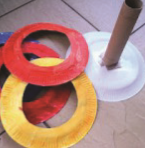 2. «Βόλεϊ με πόδια». Μπορεί να χρησιμοποιηθεί από τον ειδικό παιδαγωγό, το θεραπευτή ή το γονέα με ένα παιδί ή με μικρή ομάδα παιδιών, ανάλογα με τις ανάγκες και τις δυνατότητες. Το μόνο που χρειαζόμαστε είναι ένα μπαλόνι, το οποίο πετάμε ο ένας στον άλλο χρησιμοποιώντας μόνο τα πόδια μας και στηρίζοντας το υπόλοιπο σώμα μας με τα χέρια. 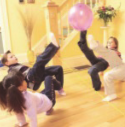 Πηγή:  Ενδεικτικές Ασκήσεις-Παιχνίδια Ψυχοκινητικής ΑμεΑ (Σούτος Κωνσταντίνος)                                     